Programa de Beques Predoctorals del Doctorat en Dret de la UPF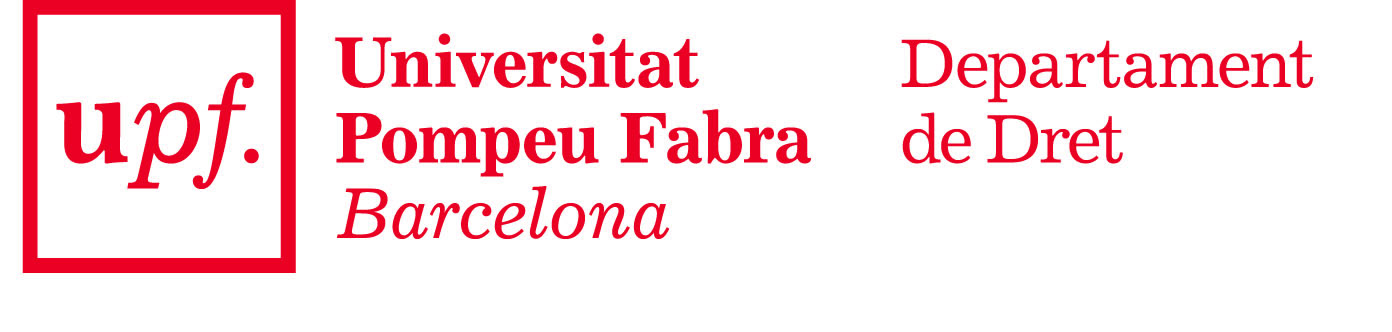 Programa de Becas Predoctorales del Doctorado en Derecho de la UPF - UPF Doctorate in Law Scholarship ProgrammeCurs 2017-2018Curso 2017/2018 -  2017/2018 Academic Year